Административная процедура 2.49.ЗАЯВЛЕНИЕо выдаче дубликата решения о назначении (отказе в назначении) семейного капиталаПрошу выдать дубликат решения Зельвенского районного исполнительного комитета от 30 июня 2017 г. № 451 «О назначении семейного капитала Ивановой И.И.» в связи с утратой.К заявлению прилагаю документы:Копию паспорта на 1 л. в 1 экз.03.01.2019										И.И. Иванова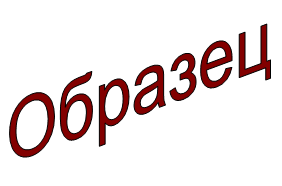 Зельвенский районный исполнительный комитетИвановой Инны Ивановнызарегистрированной по месту жительства г.п. Зельва, ул. Пушкина, д. 107паспорт КН 1730123идентификационный номер4040578К029РВ0выдан Зельвенским районным отделом внутренних дел Гродненской области, 13.06.2008тел. +375 ХХ ХХХ-ХХ-ХХ